15.pielikumsPriekules novada pašvaldības domes 2016.gada 28.aprīļa sēdes protokolam Nr.8, 14.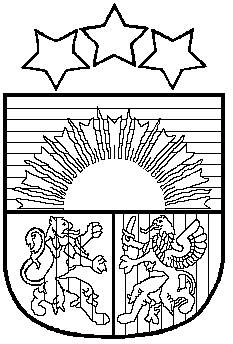 LATVIJAS REPUBLIKAPRIEKULES NOVADA PAŠVALDĪBAS DOMEReģistrācijas Nr. , Saules iela 1, Priekule, Priekules novads, LV-3434, tālrunis , fakss 63497937, e-pasts: dome@priekulesnovads.lvLĒMUMSPriekulē2016.gada 28.aprīlī                	                                                                                     Nr.814.Par ziedojuma (dāvinājuma) pieņemšanu no SIA “MIKROTĪKLS”	 Saņemts Priekules mūzikas un mākslas skolas direktores iesniegums Nr.1-19/4 no 12.04.2016., kurš reģistrēts Priekules novada pašvaldībā 2016.gada 13.aprīlī reģistrācijas Nr. 2.1.3./620, kurā lūgts atļaut pieņemt dāvinājumu no SIA “Mikrotīkls” – tīkla aparatūras iekārtas bezvadu interneta nodrošināšanai Priekules mūzikas un mākslas skolā par summu EUR 1255.65. 2016.gada 4.aprīlī noslēgts ziedojuma (dāvinājuma) līgums Nr.2.2.2./111Saskaņā ar likuma “Par pašvaldībām” 14.panta pirmās daļas 2.punktu, atklāti balsojot PAR - 11 deputāti (Malda Andersone, Inita Rubeze, Arnis Kvietkausks, Inese Kuduma, Rigonda Džeriņa, Vaclovs Kadaģis, Ainars Cīrulis, Vija Jablonska, Arta Brauna, Gražina Ķervija,  Andris Džeriņš); PRET -  nav; ATTURAS -  nav; Priekules novada pašvaldības dome NOLEMJ:Apstiprināt saņemto ziedojumu (dāvinājumu) no SIA “Mikrotīkls” – tīkla aparatūras iekārtas bezvadu interneta nodrošināšanai Priekules mūzikas un mākslas skolā par summu EUR 1255.65.Par lēmuma izpildi atbild Priekules mūzikas un mākslas skolas direktore.Lēmums nosūtāms:Finanšu nodaļaPriekules mūzikas un mākslas skolaPašvaldības domes priekšsēdētāja      						V.Jablonska